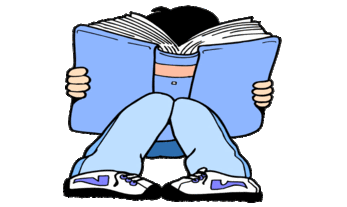 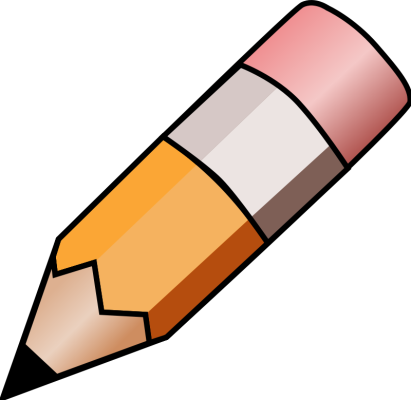 YEAR 2 HOME LEARNING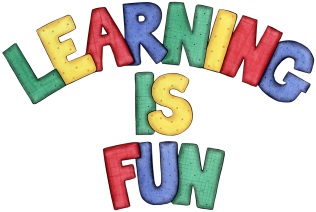 YEAR 2 HOME LEARNINGDate Set05.04.2024Date Due10.05.2024MathsPlease log onto EdShed (https://www.edshed.com/en-gb/login) where you will find your maths home learning under assignments. Good luck!Spelling WritingPlease log onto EdShed (https://www.edshed.com/en-gb/login) where you will find your spelling home learning under assignments. Writing TaskFor this week we would like you to complete the finding simple fraction of numbers worksheet.ReadingRecommended daily reading time: KS1 15-20 minutes. GreekPlease go to Greek Class Blog for Greek Home LearningGreek Class - St Cyprian's Greek Orthodox Primary Academy